Les logos des logiciels de la suite Office :Figure 1 : WordFigure 2 : ExcelFigure 3 : PowerPoint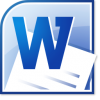 Figure 1 : WordWord 2010, le logiciel de traitement de texte de la suite Microsoft Office.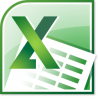 Figure 2 : ExcelExcel 2010, le logiciel de tableur de la suite Microsoft Office.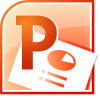 Figure 3 : PowerPointPowerPoint 2010, le logiciel de présentation multimédia de la suite Microsoft Office.